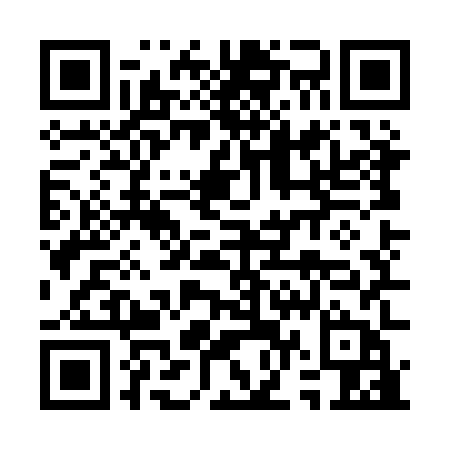 Prayer times for Bozoum, Central African RepublicWed 1 May 2024 - Fri 31 May 2024High Latitude Method: NonePrayer Calculation Method: Muslim World LeagueAsar Calculation Method: ShafiPrayer times provided by https://www.salahtimes.comDateDayFajrSunriseDhuhrAsrMaghribIsha1Wed4:295:4111:523:096:027:102Thu4:295:4111:513:096:027:103Fri4:285:4111:513:106:027:104Sat4:285:4011:513:106:027:105Sun4:285:4011:513:106:027:116Mon4:275:4011:513:116:027:117Tue4:275:4011:513:116:027:118Wed4:275:4011:513:116:027:119Thu4:265:3911:513:126:037:1110Fri4:265:3911:513:126:037:1211Sat4:265:3911:513:126:037:1212Sun4:265:3911:513:126:037:1213Mon4:255:3911:513:136:037:1214Tue4:255:3911:513:136:037:1315Wed4:255:3911:513:136:037:1316Thu4:255:3911:513:146:037:1317Fri4:245:3811:513:146:047:1318Sat4:245:3811:513:146:047:1419Sun4:245:3811:513:156:047:1420Mon4:245:3811:513:156:047:1421Tue4:245:3811:513:156:047:1422Wed4:245:3811:513:156:047:1523Thu4:235:3811:513:166:057:1524Fri4:235:3811:513:166:057:1525Sat4:235:3811:523:166:057:1526Sun4:235:3811:523:176:057:1627Mon4:235:3811:523:176:057:1628Tue4:235:3811:523:176:067:1629Wed4:235:3811:523:186:067:1730Thu4:235:3811:523:186:067:1731Fri4:235:3811:523:186:067:17